Wenzhou Safewire Electric CO.,Ltd.SPECIFICATION  SHEETPRODUCT NAME:   Splash waterproof box    PRODUCT No. :  SF-HM09-MZ-ABS      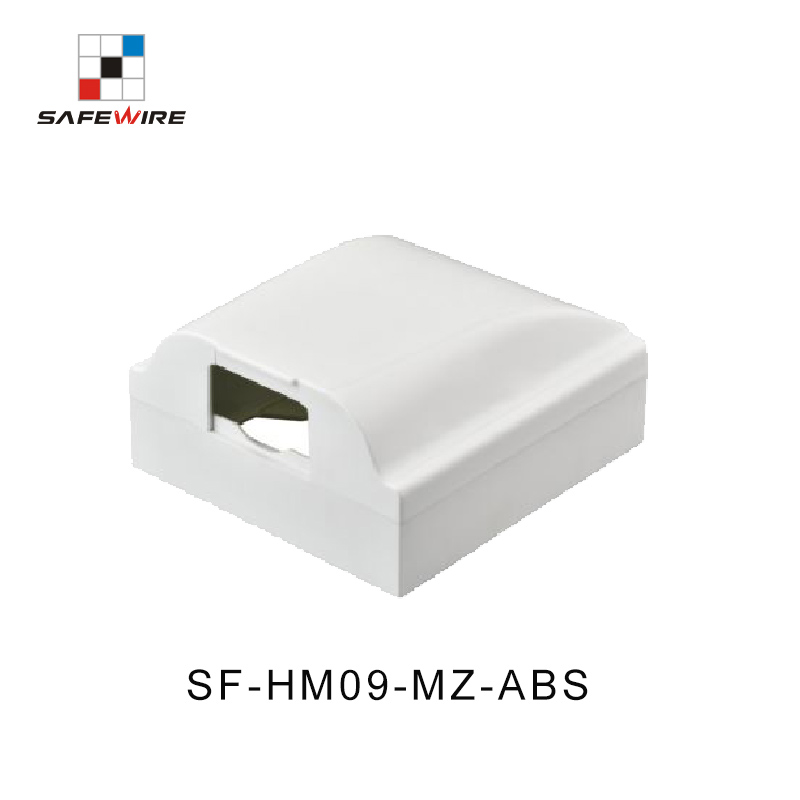 Address:2nd floor, Wealth Garden, Liushi town, Yueqing,  Wenzhou,China ,325604Tel:0086-577-61725369Mob:0086-18612380398ZIP:325604（E-mail）：info@safewirele.com(WEB):  http://www.safewirele.comSpecification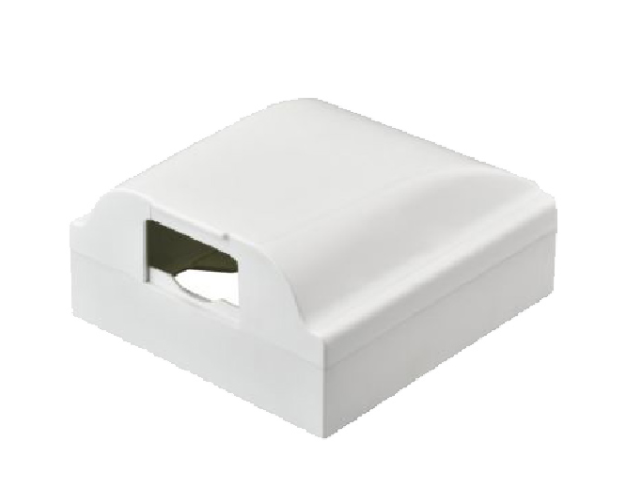 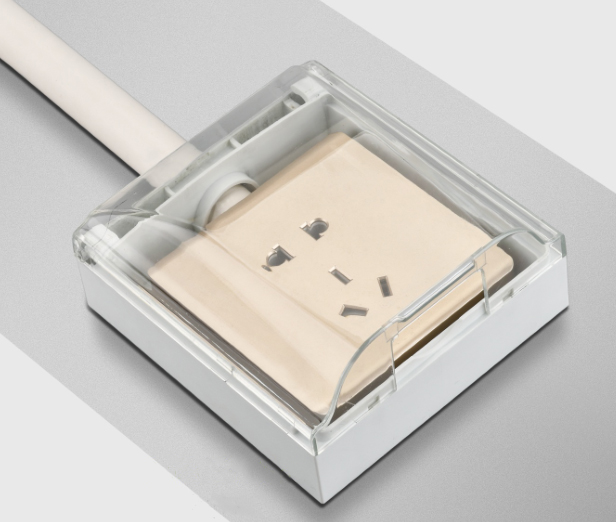 Features:
1. Splashproof box for 86 type panel wall switch socket receptacles.
2. Thickened ABS material, safe and insulated, stable and durable.
3. 135 degree opening design, installation and using become more convenient.
4. Comes with high-quality sponge pad, which makes the splash-proof box match better with the wall surface.
5. Waterproof, splash-proof, dustproof, widely used in bathroom, livingroom, etc.6.More color to option:opaque white, lucency white , blue,yellow, or custom colors.7.Surface mouting+self-adhesive waterproof box.Application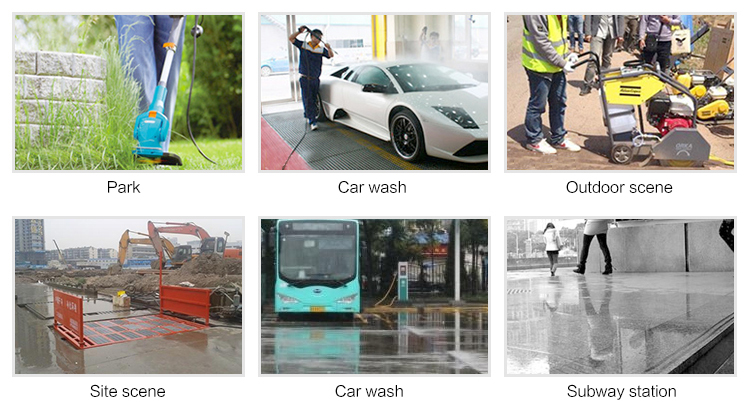 Related product recommendation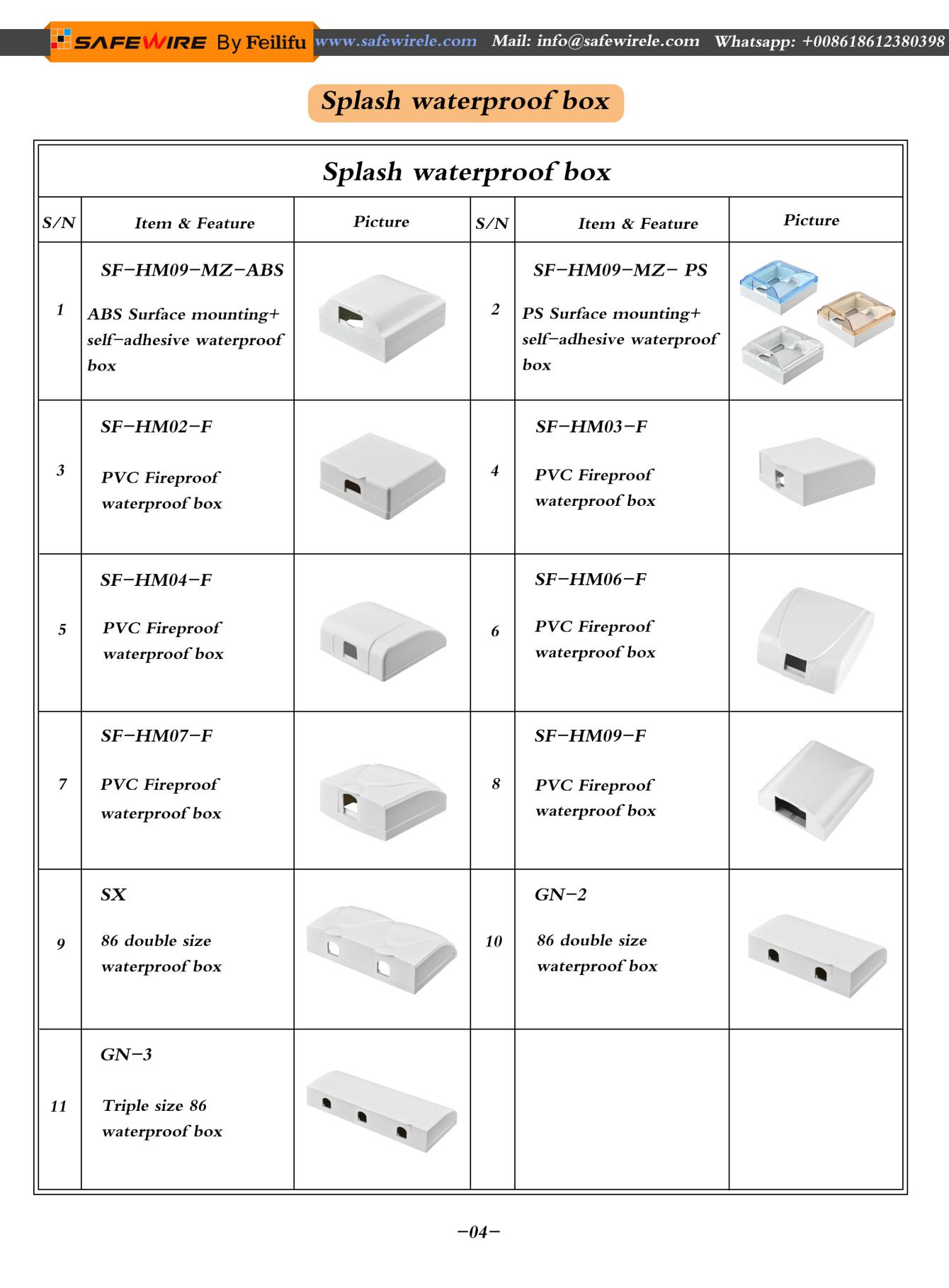 Serial No.ParameterDescription1MaterialABS2Colorwhite3External dimension92*92mm4Suitable switch size86*86mm5lnstall wayadhesive6certificationRoHS